Publicado en PLEASANTON, Calif. y  MILAN, Italia el 13/11/2019 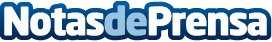 Las principales empresas europeas eligen Workday HCM para transformar su negocioEl sector de los recursos humanos requiere de un modelo ágil y eficiente de gestiónDatos de contacto:Workday+ 34 608 068 965Nota de prensa publicada en: https://www.notasdeprensa.es/las-principales-empresas-europeas-eligen Categorias: Internacional Recursos humanos Innovación Tecnológica http://www.notasdeprensa.es